ПОСТАНОВЛЕНИЕАДМИНИСТРАЦИИ ГАРИНСКОГО ГОРОДСКОГО ОКРУГА 01.09.2023	 № 300 п.г.т. ГариВ соответствии постановлением Правительства Свердловской области от 03.08.2023г. № 553-ПП «О внесении изменений в постановление Правительства Свердловской области от 09.02.2023г. № 88-ПП «Об индексации заработной платы работников государственных бюджетных, автономных и казенных учреждений Свердловской области в 2023 году», руководствуясь Уставом Гаринского городского округа,ПОСТАНОВЛЯЮ: 1. Внести в постановление Администрации Гаринского городского округа от 15.05.2023 № 82 «Об индексации заработной платы работников муниципальных учреждений Гаринского городского округа в 2023 году» следующие изменения:1.1 в пункте 1 слова « на 5,5 %» заменить словами « на 10,9 %».2. Настоящее постановление опубликовать (обнародовать). 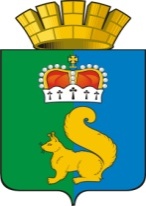 О внесение изменений в постановлениеАдминистрации Гаринского городскогоокруга от 15.05.2023 № 82 «Об индексации заработной платы работников муниципальных учреждений Гаринского городского округа в 2023 году»ГлаваГаринского городского круга                     С.Е. Величко